       Trinity 1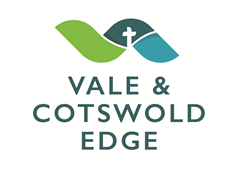 WelcomeWe come from scattered lives to meet with God.Let us recognise his presence with us.Silence is keptAs God’s people we have gathered:let us worship him together.HymnChrist, whose glory fills the skies,Christ, the true, the only light,Sun of Righteousness, arise,triumph o’er the shades of night;Dayspring from on high, be near;Daystar, in my heart appear.Dark and cheerless is the mornunaccompanied by thee;joyless is the day’s return,till thy mercy’s beams I see,till they inward light impart,glad my eyes, and warm my heart.Visit then this soul of mine,pierce the gloom of sin and grief;fill me, radiancy divine,scatter all my unbelief;more and more thyself display,shining to the perfect day.Charles WesleyConfessionThe gospel calls us to turn away from sinand be faithful to Christ.As we offer ourselves to him in penitence and faith,we renew our confidence and trust in his mercy.We keep a short time of silenceGod of mercy,                                             we acknowledge that we are all sinners. We turn from the wrong that we have thought and said and done,                        and are mindful of all that we have       failed to do.                                                  For the sake of Jesus, who died for us, forgive us for all that is past,                    and help us to live each day                         in the light of Christ our Lord.             Amen.AbsolutionThe Lord enrich you with his grace,and nourish you with his blessing;the Lord defend you in trouble and keep you from all evil;the Lord accept your prayers,and absolve you from your offences,for the sake of Jesus Christ, our Saviour.Amen.CollectGod of truth,help us to keep your law of loveand to walk in ways of wisdom,that we may find true lifein Jesus Christ your Son.Amen.A reading from the Second Letter to the CorinthiansIt is written: ‘I believed; therefore I have spoken.’ Since we have that same spirit of faith, we also believe and therefore speak, because we know that the one who raised the Lord Jesus from the dead will also raise us with Jesus and present us with you to himself. All this is for your benefit, so that the grace that is reaching more and more people may cause thanksgiving to overflow to the glory of God. Therefore we do not lose heart. Though outwardly we are wasting away, yet inwardly we are being renewed day by day. For our light and momentary troubles are achieving for us an eternal glory that far outweighs them all. So we fix our eyes not on what is seen, but on what is unseen, since what is seen is temporary, but what is unseen is eternal. For we know that if the earthly tent we live in is destroyed, we have a building from God, an eternal house in heaven, not built by human hands.This is the word of the Lord.Thanks be to God.SongKing of kings, majesty,God of heaven living in me,gentle Saviour, closest friend,strong deliverer, beginning and end,all within me falls at your throne.Your majesty, I can but bow.I lay my all before you now.In royal robes I don’t deserveI live to serve your majesty.Earth and heaven worship you,love eternal, faithful and true,who bought the nations, ransomed souls,brought this sinner near to your throne;all within me cries out in praise.Your majesty…(Repeat final time)Jarrod CooperGospel Reading Hear the Gospel of our Lord Jesus Christ, according to Mark.Glory to you, O Lord.Then Jesus entered a house, and again a crowd gathered, so that he and his disciples were not even able to eat. When his family heard about this, they went to take charge of him, for they said, ‘He is out of his mind.’ And the teachers of the law who came down from Jerusalem said, ‘He is possessed by Beelzebul! By the prince of demons he is driving out demons.’ So Jesus called them over to him and began to speak to them in parables: ‘How can Satan drive out Satan? If a kingdom is divided against itself, that kingdom cannot stand. If a house is divided against itself, that house cannot stand. And if Satan opposes himself and is divided, he cannot stand; his end has come. In fact, no one can enter a strong man’s house without first tying him up. Then he can plunder the strong man’s house. Truly I tell you, people can be forgiven all their sins and every slander they utter, but whoever blasphemes against the Holy Spirit will never be forgiven; they are guilty of an eternal sin.’ He said this because they were saying, ‘He has an impure spirit.’ Then Jesus’ mother and brothers arrived. Standing outside, they sent someone in to call him. A crowd was sitting round him, and they told him, ‘Your mother and brothers are outside looking for you.’ ‘Who are my mother and my brothers?’ he asked. Then he looked at those seated in a circle round him and said, ‘Here are my mother and my brothers! Whoever does God’s will is my brother and sister and mother.’This is the Gospel of the Lord.Praise to you, O Christ.Sermon, Fr KevinCreedLet us declare our faith in God.We believe in God the Father,from whom every familyin heaven and on earth is named.
We believe in God the Son,who lives in our hearts through faith,and fills us with his love.We believe in God the Holy Spirit,who strengthens uswith power from on high.We believe in one God;Father, Son and Holy Spirit.Amen.SongHere is love vast as the ocean,loving kindness as the flood,when the Prince of life, our ransom,shed for us his precious blood.Who his love will not remember;who can cease to sing his praise?He can never be forgottenthroughout heaven’s eternal days.On the mount of crucifixionfountains opened deep and wide;through the floodgates of God’s mercyflowed a vast and gracious tide.Grace and love, like mighty riverspoured incessant from above;and heaven’s peace and perfect justicekissed a guilty world in love.after William ReesPrayers, led by Elizabeth SpencerAs our Saviour taught us, so we prayOur Father in heaven, hallowed be your name, your kingdom come, your will be done, on earth as in heaven. Give us today our daily bread. Forgive us our sins as we forgive those who sin against us. Lead us not into temptation but deliver us from evil. For the kingdom, the power and the glory are yours, now and for ever. Amen.PeaceBlessed are the peacemakers:they shall be called children of God.We meet in the name of Christ and share his peace.The peace of the Lord be always with youand also with you.We offer a sign of peace to one anotherHymnLet all the world in every corner sing,my God and King.The heavens are not too high,his praise may thither fly:the earth is not too low,his praises there may grow.Let all the world in every corner sing,my God and King.Let all the world in every corner sing,my God and King.The Church with psalms must shout,no door can keep them out;but above all the heartmust bear the longest part.Let all the world in every corner sing,my God and King.George HerbertBlessingThe love of the Lord Jesusdraw you to himself,the power of the Lord Jesusstrengthen you in his service,the joy of the Lord Jesusfill your hearts;and the blessing…Let us bless the Lord:thanks be to God.Blessing, honour and glory be yours,here and everywhere,now and for ever.Amen.